Medienkommentar, Interview 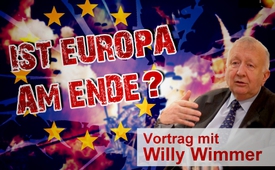 Vortrag mit Willy Wimmer: Ist Europa am Ende?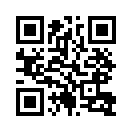 Hier wollen sich einige jedes Recht unter den Nagel reißen über uns zu entscheiden. Und meine Damen und Herren, das dürfen wir nicht zulassen!“ Sehen Sie Willy Wimmer in seinem Vortrag über die Frage: „Ist Europa am Ende?“. Als Geopolitikexperte schätzt er die Kriegsgefahr in Europa als sehr hoch ein. Ist diese globale Gefahr wirklich schon im Bewusstsein der Bevölkerung angekommen?Zu dem Thema „Ist Europa am Ende?“ gab es in ganz Deutschland bereits 24 Vorträge des ehemaligen CDU-Bundestagsabgeordneten Willy Wimmer. So hielt er am 24.3.2017 einen Vortrag in der Lutherstadt Wittenberg, wo er die Fragen des Moderators und Medienbetreibers Hagen Grell sowie der ca. 150 anwesenden Zuhörer beantwortete. Willy Wimmer stellte dabei sein aktuelles Buch „Die Akte Moskau“ vor. In diesem schildert er seine Beobachtungen, die er in seiner jahrzehntelangen Arbeit als Staatssekretär beim Bundesministerium für Verteidigung sowie als Vizepräsident der Parlamentarischen Versammlung der Organisation für Sicherheit und Zusammenarbeit in Europa (OSZE) machte. Laut Wimmer ist die Kriegsgefahr, vor allem in Europa, derzeit sehr hoch. Das liege mit daran, dass diese Gefahr nicht im öffentlichen Bewusstsein sei, weil die Leitmedien davon eher ablenken. Als erfahrener Experte zum Thema Geopolitik sieht Willy Wimmer im globalen Zusammenhang Europa in großer Gefahr. 
Dies betonte er bereits in dem Interview mit Kla.TV vom 1.4 2017. (siehe: www.kla.tv/10231) 
Doch sehen Sie nun das ungekürzte Gespräch zur Thematik: „Ist Europa am Ende?“von mv.Quellen:http://hagengrell.de/wp/mein-profil
https://www.youtube.com/watch?list=PLlVYmfrp1BroSIttbNytWQohF3OqryAyd&v=IpeKitef_FMDas könnte Sie auch interessieren:#EU-Politik - unter der Lupe - www.kla.tv/EU-Politik

#Medienkommentar - www.kla.tv/Medienkommentare

#Interviews - www.kla.tv/InterviewsKla.TV – Die anderen Nachrichten ... frei – unabhängig – unzensiert ...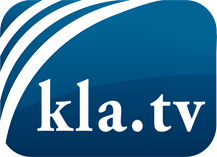 was die Medien nicht verschweigen sollten ...wenig Gehörtes vom Volk, für das Volk ...tägliche News ab 19:45 Uhr auf www.kla.tvDranbleiben lohnt sich!Kostenloses Abonnement mit wöchentlichen News per E-Mail erhalten Sie unter: www.kla.tv/aboSicherheitshinweis:Gegenstimmen werden leider immer weiter zensiert und unterdrückt. Solange wir nicht gemäß den Interessen und Ideologien der Systempresse berichten, müssen wir jederzeit damit rechnen, dass Vorwände gesucht werden, um Kla.TV zu sperren oder zu schaden.Vernetzen Sie sich darum heute noch internetunabhängig!
Klicken Sie hier: www.kla.tv/vernetzungLizenz:    Creative Commons-Lizenz mit Namensnennung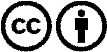 Verbreitung und Wiederaufbereitung ist mit Namensnennung erwünscht! Das Material darf jedoch nicht aus dem Kontext gerissen präsentiert werden. Mit öffentlichen Geldern (GEZ, Serafe, GIS, ...) finanzierte Institutionen ist die Verwendung ohne Rückfrage untersagt. Verstöße können strafrechtlich verfolgt werden.